Testaufgaben in Moodle erstellen mit SelbstkorrekturFragen in Word vorbereitenWord-Dokument erstellen gemäss Dokument „Beispielfragen“Speichern als txt-Datei: folgende  Codierung verwenden:


 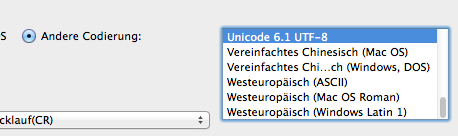 Fragen ins Lernportal importierenLogge dich im Lernportal ein unter www.macschool.ch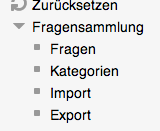 Gehe zu: Demo-Kurse / Prüfungen mit SelbstkorrekturKlicke links auf Fragensammlung / Kategorien, um eine neue Kategorie hinzuzufügen; z.B. Grammatik Deutsch












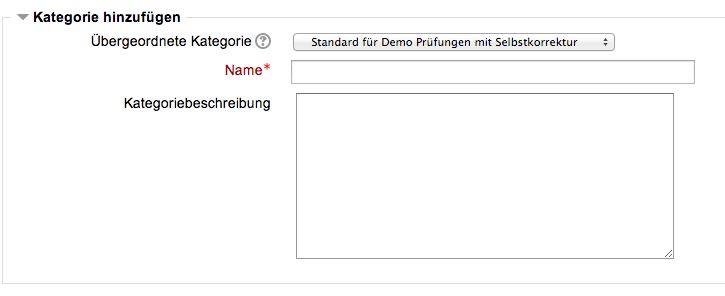 Klicke auf Import / Gift-Format / wähle deine Kategorie aus / ziehe dein vorbereitetes Word-Dokument in das Importfeld / klicke auf Import / weiter







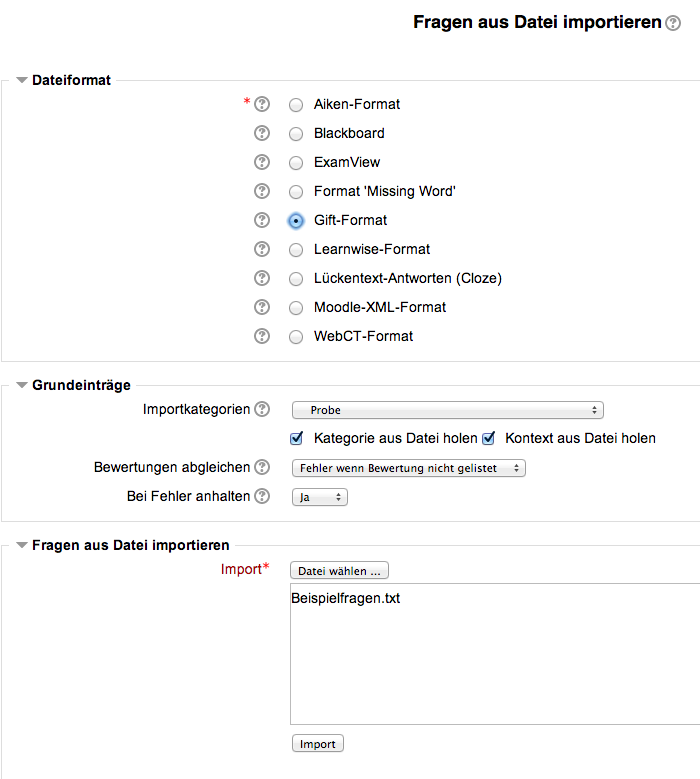 Prüfung erstellenKlicke oben auf den Link „Kurs Prüfungen mit Selbstkorrektur“Klicke auf „Material oder Aktivität anlegen“Wähle Test / HinzufügenGib deiner Prüfung einen Namen und stelle ev. Verschiedene Optionen ein / speichernauf Prüfung klicken / Testinhalt bearbeiten / rechts Kategorie wählen / alle Fragen auswählen / hinzufügenBeste Bewertung eingeben / speichern
Schüler loggen sich einDie Schüler loggen sich ein und klicken auf den Kurs „Prüfungen mit Selbstkorrektur.Sie geben den Einschreibeschlüssel ein: 
1a oder 1b, 2a, 2b, 3a, 3bSie klicken auf den Test und lösen ihn.Ergebnisse anschauenLogge dich ein / klicke auf den Test / links unter Ergebnisse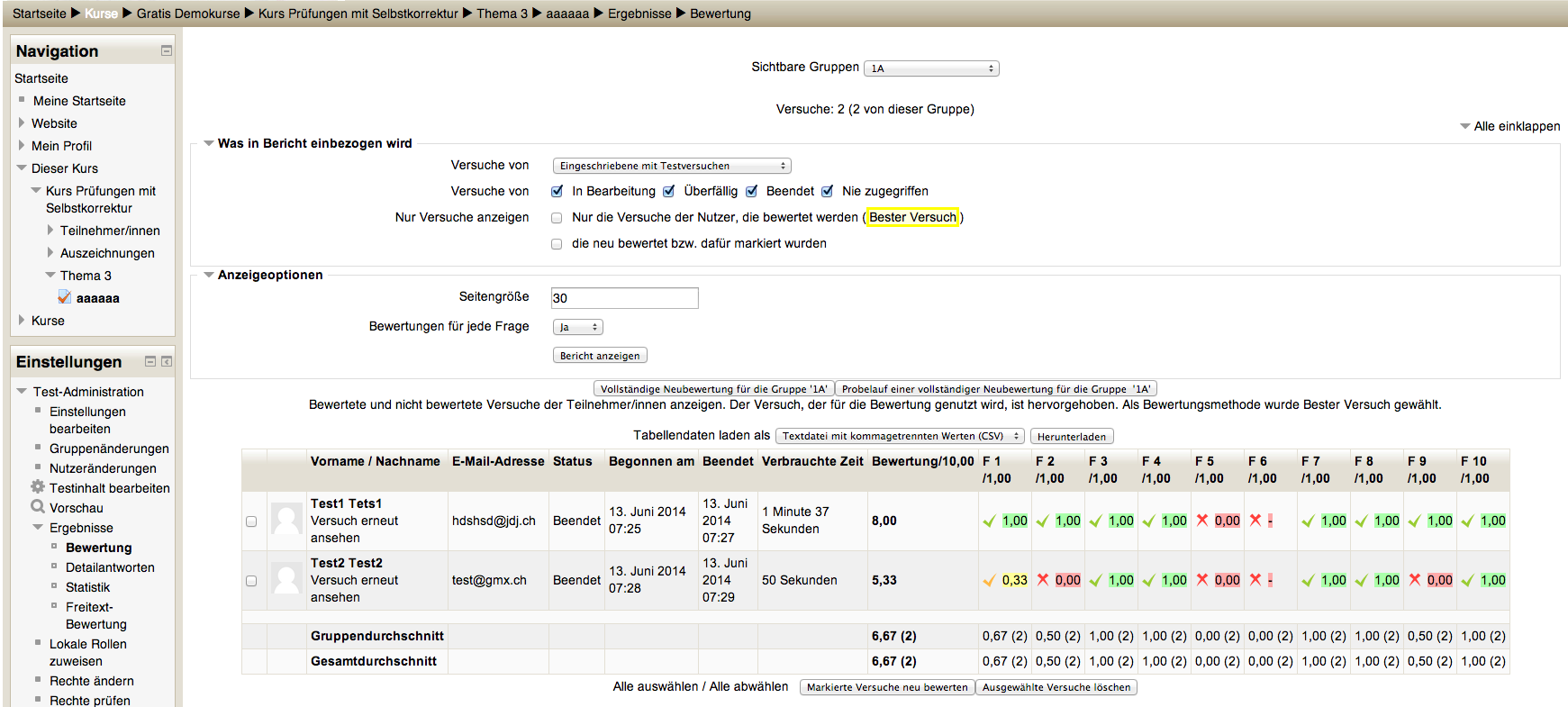 